SUPPLEMENTARY MATERIALS – ДОПОЛНИТЕЛЬНЫЕ МАТЕРИАЛЫMethyl viologen bromobismuthates Бромовисмутаты метилвиологенаP. A. Buikin, A. B. Ilyukhin, V. K. Laurinavichyute, V. K. KotovП. А. Буйкин, А. Б. Илюхин, В. К. Лауринавичюте, В. Ю. КотовRussian Journal of Inorganic ChemistryЖурнал неорханической химии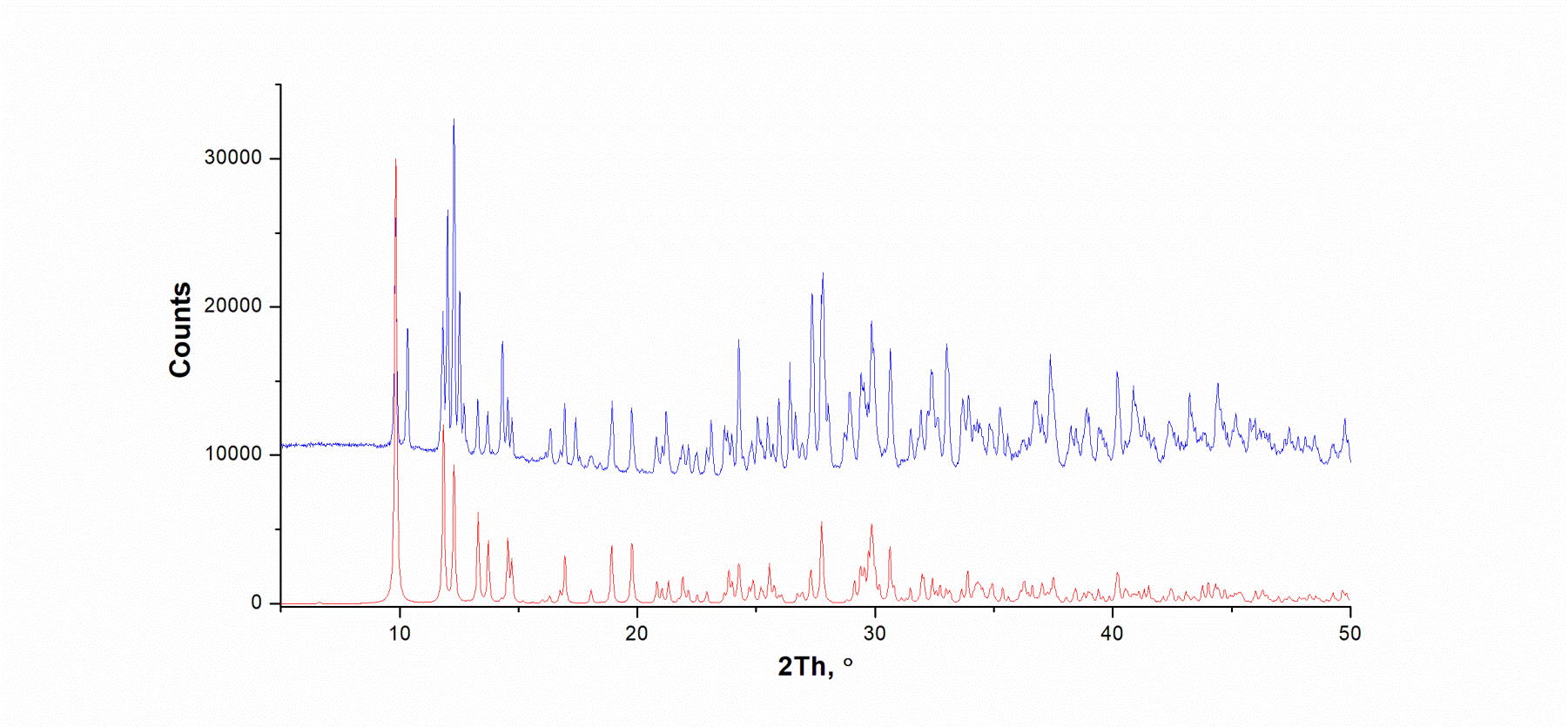 Fig. S1. XRD pattern of I obtained from DMF/H2O solution. Red and blue lines correspond to the calculated profile and experimental pattern respectively.Рис. S1. Рентгенограмма соединения I выделенного из DMF/H2O раствора. Красные и синие кривые отвечают рассчитанным и экспериментальным профилям соответственно.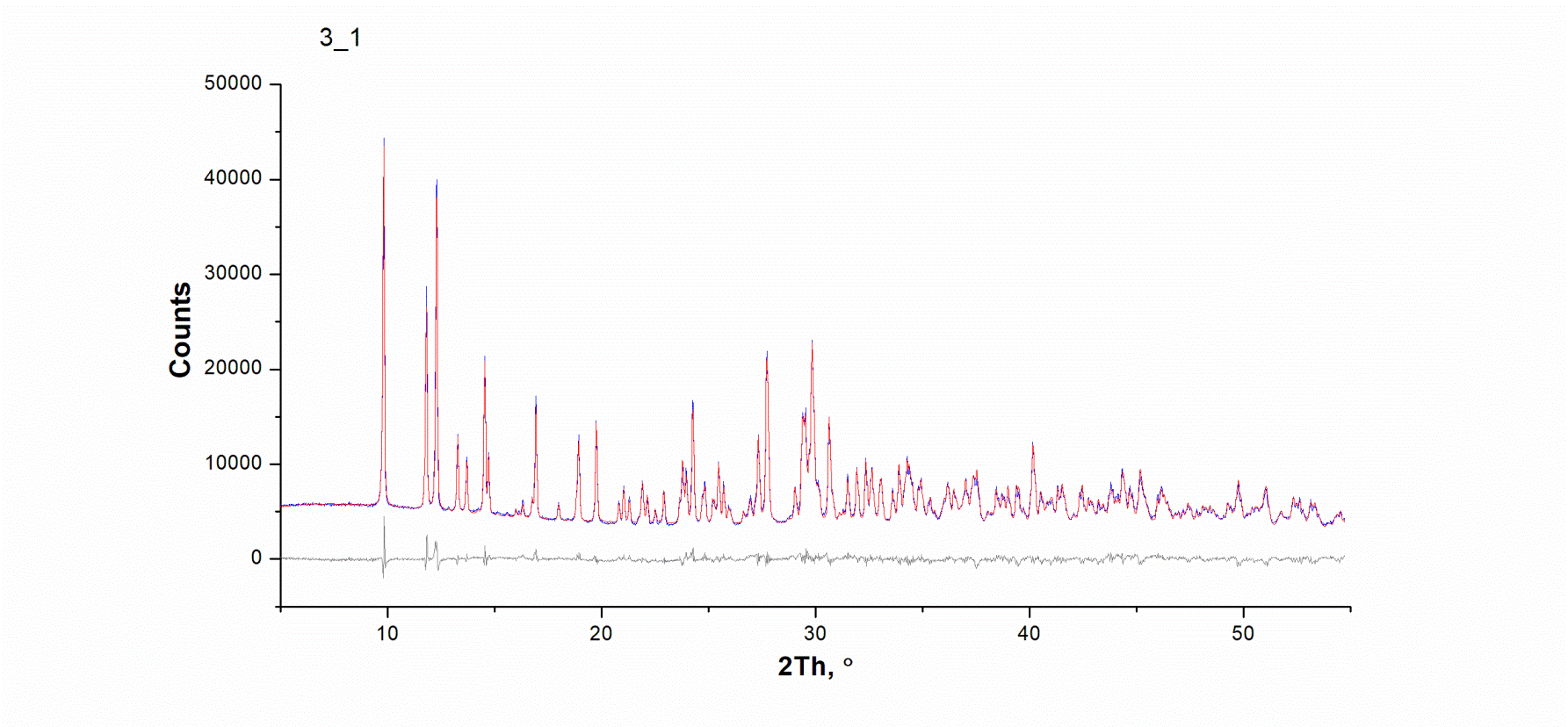 	a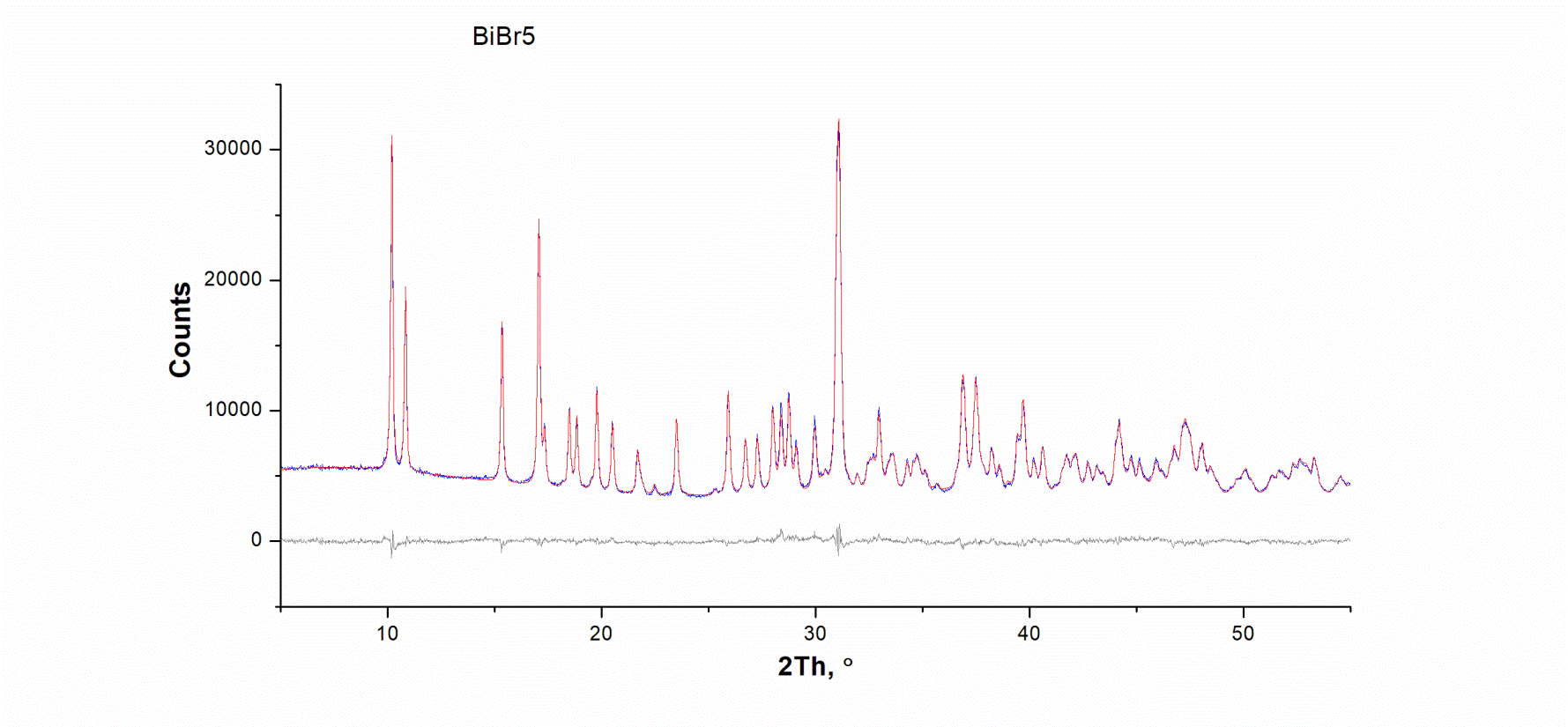 	bFig. S2. X-ray Rietveld refinement profiles for I (a) obtained from aqueous solution and [MV][BiBr5] (b) as a result of thermal decomposition of II. Both profiles were recorded at RT. Red and blue lines correspond to the calculated profile and experimental pattern respectively. The bottom trace shows the difference curve.Рис. S2. Рентгенограммы после уточнения по Ритвельду соединения I (а), полученного из водного раствора и [MV][BiBr5] (b), полученного разложением II, снятые при комнатной температуре. Красные и синие кривые отвечают рассчитанным и экспериментальным профилям соответственно. Разностная кривая изображена под графиками.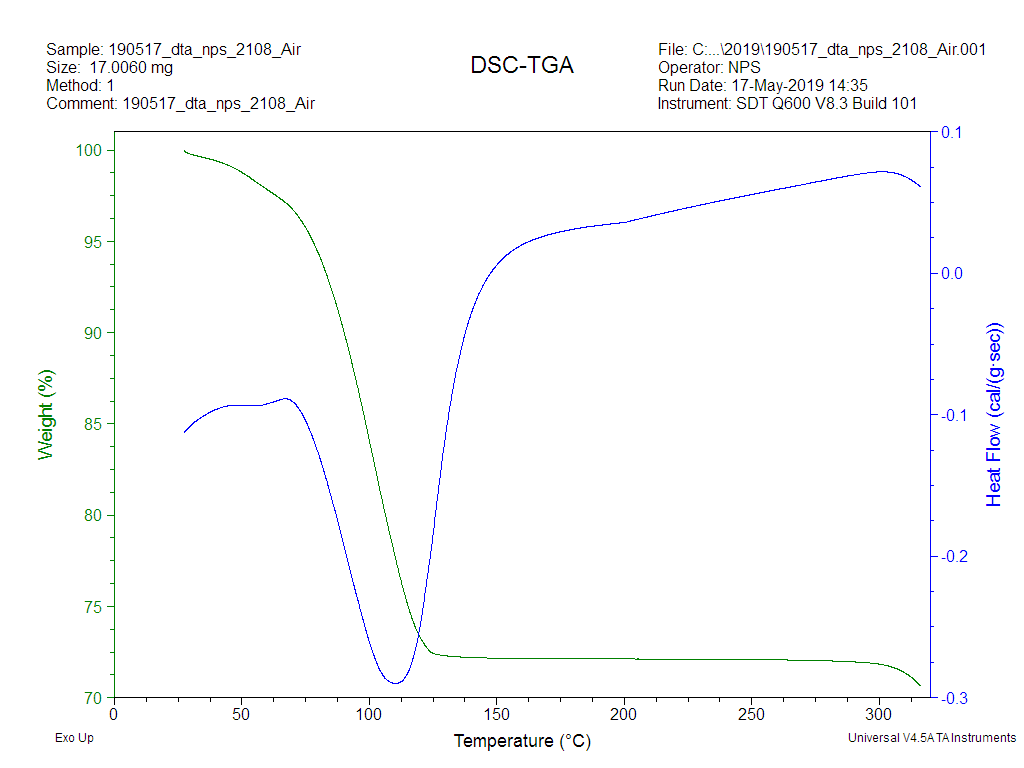 Fig. S3. TG/DTA curves for II.Рис. S3. TG/DTA кривые, снятые для соединения II.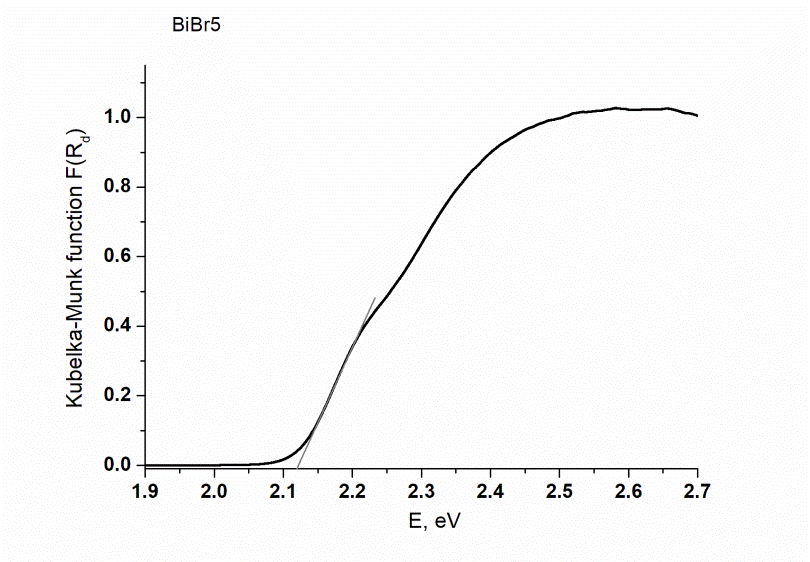 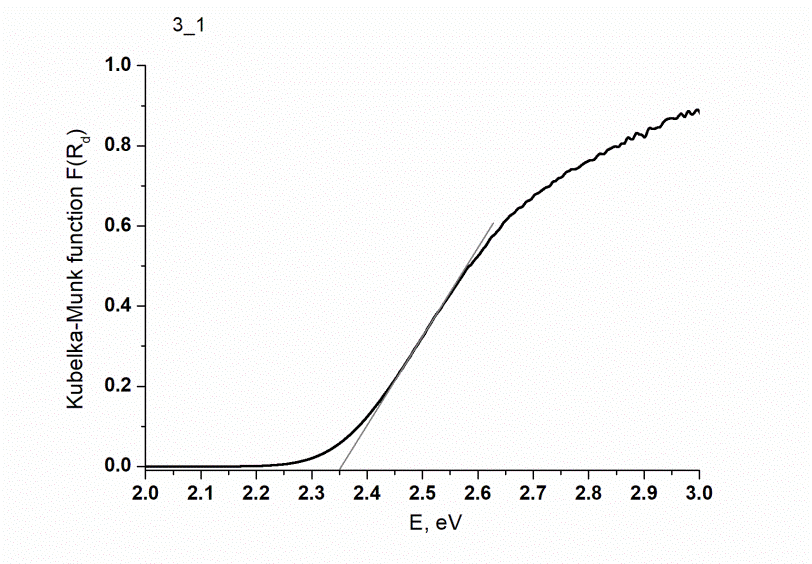 	a	bFig. S4. The reflectance spectra of [MV][BiBr5] (the thermal decomposition product of II) (a) and I (b) Рис. S4. Спектры диффузного отражения [MV][BiBr5], полученного разложением II (а) и I (b) 